CHÀO MỪNG KỶ NIỆM 131 NĂM NGÀY SINH CHỦ TỊCH HỒ CHÍ MINH (19/5/1890 - 19/5/2021)Trong Di chúc trước lúc đi xa, Chủ tịch Hồ Chí Minh căn dặn: “Đoàn viên và thanh niên ta nói chung là tốt, mọi việc đều hăng hái xung phong, không ngại khó khăn, có chí tiến thủ. Đảng cần phải chăm lo giáo dục đạo đức cách mạng cho họ, đào tạo họ thành những người thừa kế xây dựng xã hội chủ nghĩa vừa “hồng” vừa “chuyên”. Bồi dưỡng thế hệ cách mạng cho đời sau là một việc rất quan trọng và rất cần thiết”.Tư tưởng Hồ Chí Minh về thanh niên và công tác thanh niên là hệ thống nhận thức tư duy, quan điểm lý luận của người về những vấn đề quan trọng: Nhìn nhận, đánh giá vai trò, vị trí của thanh niên trong tiến trình lịch sử qua các thời kỳ cách mạng; đường lối nội dung bồi dưỡng, giáo dục - đào tạo thanh niên thành lớp người kế tục sự nghiệp cách mạng của Đảng và dân tộc; nhiệm vụ công tác thanh niên của Đảng, Nhà nước, đặc biệt là của Đoàn Thanh niên Cộng sản Hồ Chí Minh, đội dự bị tin cậy của Đảng.Chủ tịch Hồ Chí Minh luôn khẳng định tiềm năng, vai trò, vị trí to lớn của thanh niên trong sự nghiệp cách mạng, luôn tin tưởng và nhìn nhận thanh niên theo quan điểm phát triển. Ngay từ khi đất nước còn trong đêm đen nô lệ, Người đã nêu tư tưởng: Thức tỉnh thanh niên để đi đến thức tỉnh dân tộc. Vào những năm đầu khi nước ta giành được độc lập, Chủ tịch Hồ Chí Minh dạy: “Thanh niên là người chủ tương lai của nước nhà”, “nước nhà thịnh hay suy, yếu hay mạnh, một phần lớn là do các thanh niên”(1). Người cho rằng sự phát triển trong tương lai của đất nước và tiền đồ vẻ vang của dân tộc nằm trong tay thanh thiếu nhi. Vì thế, Chủ tịch Hồ Chí Minh nhấn mạnh: Thanh niên “phải tham gia ý kiến vào công việc của chính phủ, chiến đấu giữ lấy nền độc lập và tự rèn luyện từ bây giờ để sau này lên thay những thủ lĩnh mà gánh vác những việc trọng đại của nước nhà”(2).Chủ tịch Hồ Chí Minh nêu rõ vai trò của thanh niên trên cả hai bình diện xã hội và mối quan hệ kết nối quá khứ với tương lai không thể tách rời nhau: “Thanh niên là người tiếp sức cách mạng cho thế hệ thanh niên già, đồng thời là người phụ trách, dìu dắt thế hệ thanh niên tương lai”(3). Vai trò này vô cùng quan trọng quyết định vận mệnh của dân tộc và của giai cấp công nhân.Chủ tịch Hồ Chí Minh luôn đặt niềm tin và mong đợi ở thanh niên. Người đưa ra dự báo hết sức đúng đắn mà nay đã trở thành hiện thực: “Với một thế hệ thanh niên hăng hái kiên cường, chúng ta nhất định thành công trong sự nghiệp bảo vệ miền Bắc, giải phóng miền Nam, thống nhất đất nước”(4). Chủ tịch Hồ Chí Minh luôn nhìn nhận thanh niên theo quan điểm phát triển và toàn diện. Người căn dặn cán bộ, đảng viên phải tránh thái độ thành kiến, hẹp hòi, bảo thủ, cô độc đối với thanh niên. Bởi theo người, thanh niên sống trong điều kiện mới tất yếu có những nhu cầu, lợi ích khác với cha, anh họ, không nên xem xét thanh niên một cách cứng nhắc, trước sao nay vậy. Người nói: cần phải đi sâu vào đời sống, hiểu rõ tâm lý của thanh niên và giúp đỡ họ giải quyết vấn đề một cách thiết thực.Trên cơ sở nhìn nhận vai trò quyết định của thanh niên đối với sự nghiệp cách mạng và tương lai của dân tộc, đất nước, Người đã dành sự quan tâm đặc biệt đến công tác thanh niên. Chính người đã sáng lập, rèn luyện Đoàn Thanh niên Cộng sản Hồ Chí Minh. Sau khi giành được chính quyền, Chủ tịch Hồ Chí Minh đã lãnh đạo Nhà nước đề ra các chính sách thanh niên phù hợp với từng thời kỳ cách mạng, đặc biệt là về mặt giáo dục, đào tạo. Công tác thanh niên mà cơ bản là đào tạo, giáo dục, phát huy thanh niên theo Người là quá trình tác động đồng bộ của các chủ thể từ gia đình, đoàn thể, xã hội cho đến các cấp ủy đảng và chính quyèn. Người đưa ra luận điểm nổi tiếng: “Vì lợi ích mười năm thì phải trồng cây, vì lợi ích trăm năm thì phải trồng người”(5). Trước lúc đi xa, trong Di chúc để lại cho Đảng và dân tộc, Bác còn căn dặn: Bồi dưỡng thế hệ cách mạng cho đời sau là việc rất quan trọng và rất cần thiết.Nội dung bao quát của công tác thanh niên của Chủ tịch Hồ Chí Minh là hình thành “lớp người kế thừa xây dựng chủ nghĩa xã hội vừa hồng vừa chuyên”. “Hồng” theo tư tưởng của Người là “quyết tâm suốt đời đấu tranh cho Đảng, cho cách mạng. Đó là điều chủ chốt nhất”(6); còn “chuyên” là trình độ chính trị, văn hóa, khoa học, kỹ thuật và quân sự.Để thực hiện nội dung và mục đích của công tác thanh niên không có cách nào khác là giáo dục và tổ chức thanh niên. Vấn đề quan trọng được Chủ tịch Hồ Chí Minh nêu là phải tổ chức thanh niên thành lực lượng chính trị hùng hậu chung quanh Đảng. Tổ chức tập hợp thanh niên là điều kiện để giáo dục và ngược lại phải tiến hành đào tạo, giáo dục thanh niên qua tổ chức. Phải kiên trì xây dựng một tổ chức thanh niên cộng sản làm cánh tay và đội hậu bị của Đảng.Tại Đại hội Đoàn toàn quốc lần thứ II (1956), Người dạy: “Đoàn là cánh tay đắc lực của Đảng để thực hiện những chủ trương, chính sách cách mạng”(7), Người còn căn dặn: “Phải củng cố tổ chức Đoàn, phải đoàn kết nội bộ thật chặt chẽ và phải đoàn kết rộng rãi các tầng lớp thanh niên”(8). Theo Người, củng cố tổ chức đoàn là điều kiện tiên quyết để mở rộng mặt trận đoàn kết tập hợp thanh niên. Nhưng muốn củng cố tổ chức đoàn thì trước hết phải “đoàn kết nội bộ thật chặt chẽ” để thống nhất ý chí và hành động trong nội bộ đoàn, làm cho tổ chức đoàn thật sự là tổ chức của những thanh niên tiên tiến, có lý tưởng cách mạng và phấn đấu kiên định vì lý tưởng đó. Tại buổi lễ kỷ niệm 30 năm Ngày thành lập Đảng, Người chỉ rõ: “Đoàn thanh niên lao động - phải là cánh tay đắc lực của Đảng trong việc tổ chức và giáo dục các thế hệ thanh niên, nhi đồng thành những chiến sĩ tuyệt đối trung thành với sự nghiệp xây dựng chủ nghĩa xã hội và chủ nghĩa cộng sản”(9). Đây là một chức năng hết sức quan trọng của tổ chức đoàn với tư cách là một tổ chức quần chúng gần Đảng nhất mà trong Điều lệ Đảng từ trước đến nay đều ghi rõ.Sinh thời, Chủ tịch Hồ Chí Minh thường xuyên căn dặn phải ra sức đoàn kết, tập hợp thanh niên thành một mặt trận rộng lớn. Theo Người, đoàn kết tập hợp thanh niên là mặt công tác lớn, một nhiệm vụ rất quan trọng của Đoàn. Người yêu cầu tổ chức đoàn phải nghiên cứu tìm ra những hình thức và phương pháp thích hợp để đoàn kết và tổ chức thanh niên một cách rộng rãi và vững chắc. Các hình thức và phương pháp đó vừa thu hút rộng rãi thanh niên tham gia nhưng phải được định hướng vững chắc, nghĩa là có mục tiêu phấn đấu rõ ràng, có tính ổn định và triển vọng phát triển. Theo Người, muốn củng cố và phát triển Đoàn phải liên hệ rộng rãi và chặt chẽ với các tầng lớp thanh niên. Phải quan tâm đến đời sống công tác, học tập của thanh niên và tất cả đoàn viên phải gương mẫu. Trong công tác xây dựng đoàn, Chủ tịch Hồ Chí Minh luôn lưu ý về việc phải phát triển đoàn viên về số lượng đồng thời phải coi trọng việc nâng cao chất lượng. Người dạy: Tổ chức Đoàn phải rộng hơn Đảng… cố nhiên khi kết nạp đoàn viên cần phải lựa chọn cẩn trọng những thanh niên tốt.Là người sáng lập và rèn luyện Đoàn Thanh niên Cộng sản Hồ Chí Minh, Bác Hồ luôn chú trọng vấn đề tăng cường sự lãnh đạo của Đảng đối với công tác thanh niên và công tác đoàn. Người căn dặn: “Chi bộ phải chăm lo xây dựng Đoàn thanh niên cho thật tốt”, đồng thời: “Trung ương và các cấp đảng bộ địa phương phải chăm sóc hơn nữa đến công tác thanh niên” trong đó vấn đề quan trọng là chăm lo công tác xây dựng đoàn để “phát huy tác dụng tiên phong của Đoàn về mọi mặt”. Chủ tịch Hồ Chí Minh còn rất coi trọng vai trò của nhà nước trong công tác thanh niên. Ngay sau Cách mạng Tháng Tám, Người đã chỉ thị thành lập Bộ Thanh niên rồi Nha Thanh niên trong chính phủ để chăm lo công tác thanh niên. Người căn dặn công tác thanh niên “phải liên hệ với các lực lượng của chính phủ”. Điều này có nghĩa là muốn đưa công tác thanh niên đạt đến kết quả như mong muốn, trước hết Đảng cần tăng cường sự lãnh đạo và tổ chức sự phối hợp giữa nhiều lực lượng trong đó Chính phủ.Như vậy, Tư tưởng Hồ Chí Minh về thanh niên và công tác thanh niên là sự tổng kết lý luận và thực tiễn được nâng lên tầm cao qua các thời kỳ cách mạng, đang và sẽ tiếp tục dẫn dắt chúng ta trên con đường xây dựng, tổ chức thanh niên thành lực lượng cách mạng, phát huy mọi tiềm năng to lớn của thanh niên vì mục tiêu dân giàu, nước mạnh, dân chủ, công bằng, văn minh; vì hạnh phúc, tương lai tương sáng của tuổi trẻ(Nguồn: Tạp chí Xây dựng Đảng)30/4/1975NGÀY GIẢI PHÒNG MIỀN NAM, THỐNG NHẤT ĐẤT NƯỚC	Sau một tháng tiến công và nổi dậy, quân dân ta đã giành toàn thắng trong 2 chiến dịch Tây Nguyên và Huế - Đà Nẵng, giải phóng hơn nữa đất đai và nử số dân toàn miền Nam,chiếm giữ một khối lượng lớn vật chất trang bị phương tiện chiến tranh. Các lực lượng vũ trang của ta trưởng thành nhanh chóng.	Nghị quyết của Bộ Chính trị ngày 25/3/1975 đã quyết định chuẩn bị chiến dịch giải phóng Sài Gòn mang tên chiến dịch Hồ Chí Minh.	Ngày 9/4 quân ta tiến công Xuân Lộc, một căn cứ phòng thủ trọng yếu của địch bảo vệ Sài Gòn từ phía Đông. Tại đây đã diễn ra những trận chiến đấu ác liệt. Ngày 16/4 quân ta phá vỡ tuyến phòng thủ của địch ở Phan Rang. Ngày 21/4 toàn bộ quân địch ở Xuân Lộc tháo chạy. Cũng ngày này Nguyễn Văn Thiệu đã tuyên bố từ chức Tổng thống.17 giờ ngày 26/4 quân ta được lệnh nổ súng mở đầu chiến dịch. Tất cả 5 cánh quân từ các hướng vượt qua tuyến phòng thủ vòng ngoài của địch tiến vào Sài Gòn.	Đêm 28 rạng sáng 29/4 tất cả các cánh quân của ta được lệnh đồng loạt tổng công kích vào trung tâm thành phố, đánh chiếm tất cả các cơ quan đầu não của địch.	9 giờ 30 phút ngày 30/4 Dương Văn Minh vừa lên làm Tổng thống đã kêu gọi “ngừng bắn để điều đình giao chính quyền” nhằm cứu quân nguỵ khỏi sụp đổ.	10giờ 45 phút ngày 30/4 xe tăng của ta tiến thẳng vào dinh Tổng thống nguỵ (dinh Độc Lập), bắt sống toàn bộ ngụy quyền Trung ương. Dương Văn Minh tuyên bố đầu hàng không điều kiện. 11 giờ 30 phút cùng ngày, lá cờ cách mạng tung bay trên nóc phủ tổng thống ngụy, báo hiệu sự toàn thắng của chiến dịch Hồ Chí Minh lịch sử. Miền Nam được giải phóng, đất nước hoàn toàn độc lập, non sông thu về một mối.-------------------------NGÀY QUỐC TẾ LAO ĐỘNG 1/5LỊCH SỬ VÀ Ý NGHĨA	Ngày Quốc tế lao động, ngày hội của những người lao động toàn thế giới, được tổ chức vào 1-5 hàng năm.	Trong cuộc đấu tranh giữa tư bản và lao động, vấn đề thời gian lao động có ý nghĩa quan trọng. Ngay sau khi thành lập Quốc tế I năm 1864, Mác coi việc rút ngắn thời gian lao động là nhiệm vụ đấu tranh của giai cấp vô sản. Tại Đại hội I Quốc tế I họp tại Giơ-ne-vơ tháng 9-1866 vấn đề đấu tranh cho ngày làm việc 8 giờ được coi là nhiệm vụ trước mắt. Khẩu hiệu ngày làm 8 giờ sớm xuất hiện trong một số nơi của nước Anh - nước có nền công nghiệp phát triển sớm nhất. Yêu sách này dần lan sang các nước khác.	Phong trào đòi làm việc 8 giờ phát triển mạnh ở nước Mỹ từ năm 1827 đi đôi với sự nảy nở và phát triển phong trào Công đoàn. Năm 1868, giới cầm quyền Mỹ buộc phải thông qua đạo luật ấn định ngày làm 8 giờ trong các cơ quan, xí nghiệp thuộc Chính phủ. Nhưng xí nghiệp tư nhân vẫn giữ ngày làm việc từ 11 đến 12 giờ.	Tháng 4 -1884 tại thành phố công nghiệp lớn Si-ca-gô, Đại hội Liên đoàn lao động Mỹ thông qua Nghị quyết nêu rõ: từ ngày 1-5-1886 ngày lao động của tất cả công nhân sẽ là 8 giờ.	Ngày 1-5-1886, công nhân toàn thành phố Si-ca-gô tiến hành bãi công, 40 nghìn người không đến nhà máy. Họ tổ chức mittinh, biểu tình trên thành phố với biểu ngữ “Từ hôm nay không người thợ nào làm việc quá 8 giờ một ngày! Phải thực hiện 8 giờ làm việc, 8 giờ nghỉ ngơi, 8 giờ học tập”, cuộc đấu tranh lôi cuốn ngày càng đông người tham gia. Cùng ngày đó, các Trung tâm công nghiệp ở nước Mỹ đã nổ ra 5.000 cuộc bãi công với 340 nghìn công nhân tham gia. Ở một số nơi như Niu-Oóc, Pi-Xbớc, Ban-ti-mo, Oa-sinh-tơn… có khoảng 12 vạn rưỡi công nhân giành được quyền làm việc 8 giờ một ngày, khẩu hiệu “Ngày làm việc 8 giờ” trở thành tiếng nói chung của toàn thể giai cấp công nhân. Ở nhiều nơi cảnh sát đã đàn áp các cuộc biểu tình, đặc biệt ở thành phố Si-ca-gô cảnh sát đã tàn sát đẫm máu cuộc đấu tranh, làm hơn một trăm người chết, nhiều thủ lĩnh Công đoàn bị bắt và bị kết án tử hình.	Mặc dù cuộc bãi công ở Si-ca-gô bị trấn áp, nhưng khí phách anh hùng của công nhân và yêu cầu thiết thực của cuộc đấu tranh đã gây chấn động lớn trong giai cấp công nhân thế giới; công nhân nhiều nước đã đồng tình và hưởng ứng yêu sách của công nhân Si-ca-gô. Vì thế tại Đại hội thành lập Quốc tế II do Ph.Ăng-ghen lãnh đạo họp ngày 14-7-1889, Đại biểu của giai cấp công nhân thông qua Nghị quyết lấy ngày 1-5 hàng năm làm ngày đoàn kết đấu tranh của giai cấp vô sản toàn thế giới.	Thực hiện Nghị quyết trên, năm 1890 lần đầu tiên ngày Quốc tế lao động 1-5 được tổ chức trên quy mô thế giới.	Ngày 1-5 ở các nước xã hội chủ nghĩa, đã coi là ngày mừng thắng lợi đã đạt được, nêu quyết tâm hoàn thành nhiệm vụ mới và biểu lộ tình đoàn kết với những người lao động các nước khác. Ở các nước thuộc hệ thống tư bản chủ nghĩa, ngày 1-5 là ngày biểu dương cho lực lượng lao động, đấu tranh cho hòa bình, dân chủ, tiến bộ xã hội.	Ở Việt Nam, sau khi Đảng cộng sản Đông Dương ra đời (1930), giai cấp công nhân Việt Nam cũng lấy ngày 1-5 là ngày đoàn kết đấu tranh của mình. Cuộc đấu tranh ngày 1-5-1930 là một bước ngoặt của cao trào cách mạng 1930 - 1931, từ thành thị đến nông thôn, từ Bắc đến Nam nhiều nơi treo cờ Đảng, tổ chức mittinh, tuần hành thị uy, lần đầu tiên dưới sự lãnh đạo của Đảng và hướng dẫn vận động của Công hội, công nhân ta biểu tình kỷ niệm ngày Quốc tế lao động 1-5 đấu tranh đòi quyền lợi, tỏ tình đoàn kết với công nhân lao động thế giới.	Trong thời kỳ trước Cách mạng tháng Tám việc kỷ niệm ngày Quốc tế lao động 1-5 phần nhiều phải tổ chức bí mật bằng hình thức treo cờ, rải truyền đơn. Năm 1936, do thắng lợi của Mặt trận bình dân Pháp và Mặt trận dân chủ Đông Dương, ngày Quốc tế lao động lần đầu tiên được tổ chức công khai tại Hà Nội, thu hút đông đảo các tầng lớp nhân dân tham gia.	Ngày nay, ngày Quốc tế lao động là ngày hội của giai cấp công nhân và nhân dân lao động nước ta, ngày đoàn kết giai cấp công nhân và các dân tộc bị áp bức trên thế giới trong cuộc đấu tranh vì hòa bình, độc lập dân tộc, dân chủ và tiến bộ xã hội.Nguồn: lichsuvietnam.vnNhững ngày đáng nhớ trong tháng 4 và tháng 5:- 21/4/1950: Ngày thành lập Hội Nhà báo Việt Nam- 22/4/1870: Ngày sinh V.I. Lênin- 25/4/1976: Ngày Tổng tuyển cư bầu Quốc hội chung của nước Việt Nam thống nhất- 30/4/1975: Ngày Giải phóng hoàn toàn miền nam, thống nhất đất nước Cuộc kháng chiến chống Mỹ, cứu nước thắng lợi hoàn toàn- 01/5/1886: Ngày Quốc tế Lao động- 07/5/1954: Ngày Chiến thắng Điện Biên Phủ- 08/5/1963: Ngày Chữ Thập đỏ và Trăng lưỡi liềm đỏ quốc tế- 15/5/1941: Ngày Thành lập Đội Thiếu niên Tiền phong Hồ Chí Minh- 19/5/1890: Ngày sinh Chủ tịch Hồ Chí Minh- 19/5/1941: Thành lập Mặt trận Việt Minh- 19/5/1959: Ngày Truyền thống Bộ đội Trường Sơn- 22/5/1946: Ngày Truyền thống Phòng, chống thiên taiTrong tài liệu sinh hoạt chi Đoàn số 3 - Tháng4,5/2021, chúng tôi xin gửi đến các bạn đoàn viên thanh niên lời bài hát “Tuổi trẻ thế hệ Bác Hồ”:TUỔI TRẺ THẾ HỆ BÁC HỒ
                           Sáng tác: Triều Dâng
Từ biển khơi đến miền rừng núi caoCờ đoàn ta mang ảnh Bác với tên người vĩ đạiHồ Chí Minh công ơn của Bác như biển trờiTình người ấm trong tim ta trên đường chiến đấu.Vì đất nước ta ra đi xây đời hạnh phúc cho mai sauThỏa lòng mong ước của Bác Hồ đêm ngày hằng mong.Vì đất nước ta ra đi xây đời hạnh phúc cho mai sauThỏa lòng mong ước của Bác Hồ đêm ngày hằng mong.Là Thanh niên thế hệ Hồ Chí MinhVì ngày mai ta xây đắp những công trình vĩ đạiĐồng lúa trĩu bông, quê ta nhà máy khói ngút trờiCả tổ quốc trong tương lai ánh điện tỏa sáng.Là công sức ta xây nên đất trời tổ quốc thêm xanh tươiThỏa lòng mong ước của Bác Hồ đêm ngày hằng mong.- Tuyên truyền, giới thiệu trong đoàn viên thanh niên về cuộc đời, sự nghiệp và những cống hiến to lớn của Chủ tịch Hồ Chí Minh đối với sự nghiệp đấu tranh giải phóng dân tộc Việt Nam và vì nền hòa bình thế giới; giá trị Di chúc của Chủ tịch Hồ Chí Minh gắn với nhiệm vụ chính trị của bản thân tại địa phương, đơn vị; giá trị và ý nghĩa thực tiễn trong tư tưởng, lời dạy của Bác đối với sự nghiệp công nghiệp hóa - hiện đại hóa nước ta hiện nay. Chủ động đấu tranh, bác bỏ những luận điệu sai trái, xuyên tạc của các thế lực thù địch.- Tuyên truyền tư tưởng của Bác về vị trí, vai trò, trách nhiệm của thanh niên nói chung, đoàn viên nói riêng; về việc chăm lo, bồi dưỡng thế hệ cách mạng cho đời sau; về những tình cảm và sự kỳ vọng của Bác đối với thế hệ trẻ trong việc bảo vệ và xây dựng đất nước phồn thịnh. Tuyên truyền, phát động trong đoàn viên, thanh niên học tập những phẩm chất đạo đức và phong cách Hồ Chí Minh trong từng lĩnh vực, nhiệm vụ chuyên môn cụ thể gắn với kế hoạch việc học tập và làm theo lời Bác. Tổ chức sinh hoạt chuyên đề học tập và làm theo tư tưởng, đạo đức, phong cách Hồ Chí Minh năm 2019 dành cho cán bộ đoàn và đoàn viên, thanh niên.- Giới thiệu những phần việc cụ thể có ý nghĩa thiết thực mà các điển hình tập thể, cá nhân được tuyên dương "Thanh niên tiên tiến làm theo lời Bác" đã thực hiện và tuyên truyền, phát động đoàn viên, thanh niên, các chi đoàn học tập, làm theo. Tuyên truyền những tập thể, cá nhân điển hình; những kinh nghiệm, mô hình, cách làm hay của các đơn vị trong thực hiện Di chúc, trong việc học tập, làm theo tư tưởng, đạo đức, phong cách Hồ Chí Minh.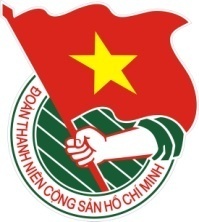 TỈNH ĐOÀN LAI CHÂUTÀI LIỆU SINH HOẠT CHI ĐOÀNSố 04 - Tháng 4, tháng 5/2021Lưu hành nội bộ